ММШБ-2021: материалы в помощь библиотекарю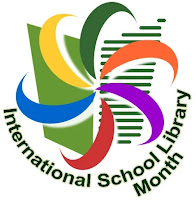 Уважаемые коллеги!Пришло время активной подготовки к проведению Международного месячника школьных библиотек. Во время проведения ММШБ-2021 по теме: «Сказки и народные сказки всего мира»  можно использовать ближайшие памятные даты:
1 октября — 230 лет со дня рождения русского писателя Сергея Тимофеевича Аксакова (1791–1859)
4 октября — Международный день животных
21 октября — 125 лет со дня рождения русского писателя, драматурга Евгения Львовича Шварца (1896–1958)
22 ноября — 220 лет со дня рождения русского писателя, философа, лексикографа, этнографа Владимира Ивановича Даля (1801–1872)Важно не только подготовить материал, но и выбрать интересную форму и название к мероприятиям и выставкам. НАЗВАНИЯ  ДЛЯ ВЫСТАВОК и МЕРОПРИЯТИЙСказка мудростью богата
Сказок мудрые уроки
Сказочная карусель
Жила-была сказка...Разноцветные сказкиПо ту сторону-сказкаС днем рождения, сказочник!Все сказки в гости собрались
Лукоморье русских сказокСказки любим мы читать и героев узнаватьКарусель сказокОткрываем в сказку дверьС волшебным клубком в сказку русскую войдемСказочное царство-мудрое государствоНародных сказок нить живая Герои сказок в гости к намВеликие сказочники мираСказки водят хороводСказочная гостинаяДорогами сказокКто хочет стать сказочником?
Страна сказокСказку эту поведаю я свету
 ФОРМЫ ПРОВЕДЕНИЯ МЕРОПРИЯТИЙИгровая программа
Виртуальное путешествие
Видеовикторина
Интерактивное занятие
Вернисаж
Библиошоу
Библиотечный квилт
Посиделки
Квест
Баттл
Библиоринг
Парад книг
Литературное ассорти
Литературный лабиринт
Библиотечный калейдоскоп
Литературная мозаика
Библиотечная карусель Креативные формы работы с описанием можно посмотреть по ссылке: https://drive.google.com/file/d/1f1nSTahcvyKwGv_65SvbvSVxxq84C0-W/view